BERNADETH 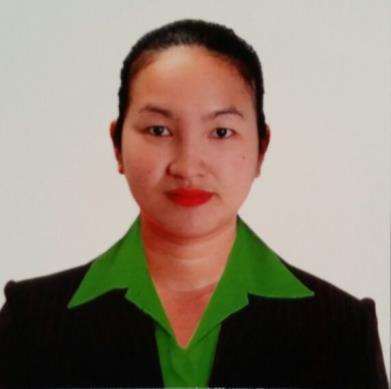 Email Address:	bernadeth.370522@2freemail.com Visa validity:	August 12, 2017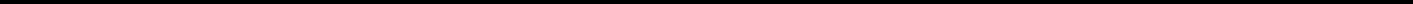 Career Objective:To expand my knowledge and skills beyond limit and to be a responsible Filipino citizen.Work HistoryDAR Optics CompanySales Staff / CashierAl Hamra Mall Ras Al Khaima, UAENovember, 2010 – November 2013Duties and ResponsibilitiesAssisting costumers in terms of understanding their needs Preparation of weekly / monthly target report Keeping target sales always on track Keeping all items in clean and neat condition Preparation of inventory and sending reports at main office in weekly basis PONDS UNILIVER PHILIPPINES Beauty Adviser Trinoma Mall, Quezon City, Philippines April, 2010 – Sept, 2010 Duties and ResponsibilitiesAssisting costumers and advising beauty tips depending on their needs Preparation of weekly / monthly target report Keeping target sales always on track Keeping all items in clean and neat condition Preparation of inventory and sending reports at main office in weekly basis Philips Gadgets and AccessoriesSales StaffGreenbelt 1, Ayala Mall, PhilippinesNovember, 2008 – March, 2010Duties and ResponsibilitiesAssisting costumers in terms of understanding their needs Preparation of weekly / monthly target report Keeping target sales always on track Keeping all items in clean and neat condition Preparation of inventory and sending reports at main office in weekly basis Goldway Digital Equipment Inc.Sales StaffGlorietta 4 Ayala Mall, PhilippinesNovember, 2007 – October, 2008Duties and ResponsibilitiesAssisting costumers in terms of understanding their needs Preparation of weekly / monthly target report Keeping target sales always on track Keeping all items in clean and neat condition Preparation of inventory and sending reports at main office in weekly basis PANCHO PAWNSHOP Appraiser / Cashier Tondo, Manila, Philippines May 2006 – September 2007 Duties and ResponsibilitiesAssisting costumers in terms of understanding their needsEducational AttainmentHigh School GraduateNatividad High SchoolGuagua Pampanga, PhilippinesPersonal InformationI hereby certify that the above information are true and correct to the best of my knowledge and belief.BERNADETH                  ApplicantDate of birth:March 03, 1987Place of birth:PhilippinesAge:30Gender:FemaleHeight:5’2”Weight:119 lbsCitizenship:FilipinoLanguage spoken:English/TagalogCivil Status:Married